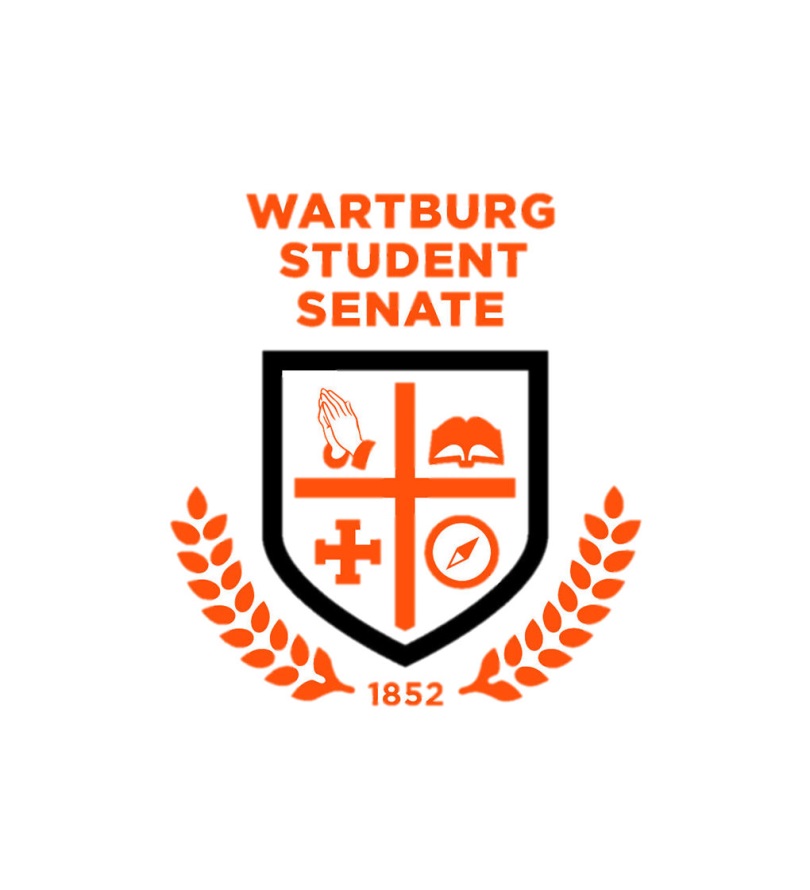 PRESIDENTName: Ashlee HendersonYear: 3rdVICE-PRESIDENTName: Nathan TrabueYear: 2ndPlease answer the following questions as a ticket. Why do you want to serve in these positions? We feel very passionate about Wartburg and are very grateful for the opportunities and experiences that Wartburg has given us. We feel becoming President and Vice President allows us to give back to the community that we are so grateful to be a part of and give a voice to our fellow students so that can have as incredible of experiences as we have. Having a close community and family mentality plays such a large part in a student’s experience at college. We want to make sure that students feel that their college experience is their own, they have the voice and the power to make it their own, and that they always have a place here. Wartburg is family. Wartburg is home.Name significant activities, organizations, or work experiences you have taken part in while at Wartburg College. Briefly describe your personal contribution to each activity/experience.Throughout her three years at Wartburg, Ashlee has always been an very active member in Student Senate. In her first year, Ashlee represented Vollmer ground as well as serving as Hall Council chair. In this role she worked with fellow Senators to collect ideas and make improvements to The Complex that can still be seen today. In her second year, Ashlee served on the Executive team as Recorder, ensuring that students are made aware of things happening in Senate. Before entering in the role of Vice President in her third year, Ashlee began the year as Administrative Ombudsperson where she worked to resolve student issues raised by students. Those student issues varied from concerns with Dining Services to issues regarding Maintenance and Security. In this role, she also helped student organizations on campus start off the new school year successfully. As Vice President, Ashlee has worked to bring students together whether that was through meeting with senators in Student Senate, or campus wide events like all-student Senate Semi-formal. Also throughout her three years on campus, Ashlee has taken part in the women's vocal ensemble, St. Elizabeth’s Chorale and the Scholars program where she has volunteered at the Waverly Health Center in the Medical-Surgical Unit and St. Paul’s Lutheran School in their principal’s office.  During his two years here at Wartburg, Nathan has been actively engaging in organizations and activities on campus, especially Senate. In Nathan’s first year, he represented Clinton ground floor. Nathan was very active in committees, serving as a chair for Nightvision, General Education, and ESAC. He also served on a library improvement committee and the academic policy committee. In his second year, Nathan represents Clinion first floor and serves as the Hall Council Chair. Nathan now serves on The ethics committee as well as on SRC. Outside of Senate Nathan has been heavily involved in other clubs, Nathan serves as the activities director for Best Buddies, where he helps plan activities that are fun for students as well as those who are part of Best Buddies. Nathan also helps build bonds with the buddies as well as give them a friend they may otherwise not have. Nathan is also the Lead Curator for TEDxWartburgCollege, where he searches for Wartburg students who have bright ideas, and gives them the chance to present their ideas to the world, along with faculty and staff as well as Wartburg alumni. Discuss how you plan to balance your commitments (academics, extra-curricular activities, jobs, etc.) if elected as Student Body President and Vice-President.Ashlee has always worked hard to balance being a student with being an involved member of student organizations. She has been able to develop a work ethic that allows her to both excel academically while growing as a leader and involved student. Through her past experience as a member of the Senate Executive team, Ashlee has gained a perspective of the time-commitment needed to be successful and effective in the role of President. It is a position that cannot be confined to work-day hours or the academic calendar. Prioritization is essential and representing the student body is a high priority. She understands the additional commitment needed to fulfill the role and is prepared to take on that responsibility.  Aside from being a student, serving the students of Wartburg will be top priority for Ashlee as President.Nathan is very involved on campus and through these experiences he has learned how to manage his time most effectively. He functions through a very organized system that maintains all of his commitments while still enabling him to succeed in each as well. Nathan pursues opportunities that he truly cares about because with passion comes commitment and through organization comes balance. If elected to this position, Nathan intends to continue his involvement with other organizations, however, Senate would be his largest leadership role.Senate is and will continue be a priority for both Ashlee and Nathan so in addition to their academic, extra-curricular, and any other commitments, they will completely dedicate themselves to serving the student body in order to make it that Wartburg Worth It experience. What qualities and skills set you apart from other Student Body President and Vice-president tickets? What unique characteristics does your ticket have to offer?  Together, we make a very experienced team that is very positive and approachable to all students. We have many shared qualities between the two of us, such as a passion to serve others, a dedication to education, and a strong drive to lead. Through our involvements on campus, we interact with a wide range of students which makes us approachable and versatile in our leadership roles. In addition, we maintain positive mindsets that allow us to be adaptable in order to overcome adverse situations. We lead alongside the students by making the changes that they want to see and truly putting their voices first. Our devotion and energy makes us a unique team. Describe in detail the vision and goals that you, as a ticket, have for the future of the Wartburg College Student Senate, the Student Body, and Wartburg College as a whole? We believe that Wartburg currently provides phenomenal services and opportunities for all students. If elected, we plan to strengthen these opportunities and address the situations that students feel Wartburg can improve upon. Specifically, one of the aspects we want to focus on is improvements within the Dining Services Department. Students have long voiced concerns about dietary information, tailoring food options to students’ dietary needs and preferences, and utilizing the Mensa as an alternative study and gathering space for students outside of dining hours. By engaging with Dining Services administration and other organizations or academic groups, we want to involve more students in the implementation of these changes. Creating an internship program as a possible service opportunity for Scholars students or job experience for Business Finance, Mathematics, and Actuarial Science students, could greatly support the efforts that Dining Services does toward tailoring to students. Students have voiced their concerns about these issues year after year, and we aim to do more than continue to hope that those changes are made, rather we want to help and support those that have already worked hard to begin solving those issues. Another area that we plan to improve upon is the utilization of various spaces and resources on campus. Through Hall Councils, Senate is able to make small changes to residential halls each year. These are often nominal changes that replace broken or old equipment. We want these hall improvements to provide greater benefit than simply bring a space up to standard. Rather, we want to make the spaces around campus whether they are in residentials halls, the Student Center, or academic buildings, to be what the students want. Change can be difficult, especially when change happens often or it is not clear what change students want to see. If we are elected as President and Vice-President, we aspire to help Wartburg change as students, and students needs change. We want to find out how Wartburg can better utilize spaces around campus so that students have more to gain than ever, and will be able to leave Wartburg with pride in their education and an amazing Wartburg experience.   We feel that these areas play a great strong role in students’ every day lives on campus and can greatly add to their overall experiences at Wartburg. We hope that through these efforts, we can give students the opportunity to have a more diverse engagements and build new relationships as well as have a higher satisfaction of campus spaces.In the position of Student Body President and Vice-president, there are times when Senate executives must confront difficult situations and you may not always be in agreement. Discuss your ability to handle these situations and your conflict management styles. In situations that require difficult decisions, different opinions and compromise are just as important as agreement is in reaching a resolution. Our different backgrounds and experiences allow us to offer opinions that are key to bringing a multitude of perspectives to a conflict. We value differences with an open mind and embrace the opportunities to grow and develop toward positive change. In the process of making difficult decisions, we will bring our views, experiences, and opinions to the table. We also hope to embody the views and needs of the students we represent. Then we will engage in resources to bring a greater perspective whether that is personal connections, faculty, staff, senators, or the student body. With personal biases aside, we will take all information into consideration and evaluate the options that most benefit students and best resolves the issue at hand. With respect for one another and a great deal of communication, we will work to ensure that all sides of a conflict are seen and that the best decisions are made for Wartburg students now and in the future. The roles of President and Vice-President are not jobs that are taken on knowing all the answers but are opportunities to build upon skills and previous experiences with the help of those around us. If elected, how will you evaluate your development as an effective servant leader?Being a servant leader is a twofold role; it is more than doing the work that is asked of us, and more than leading for the sake of ourselves. Too often, leadership is viewed as a single effort rather than a shared effort. To us, leadership is working together toward a common goal while valuing and utilizing the different strengths of each member of our team. To us, serving ensures that our common goal benefits not only ourselves but, more importantly, benefits others.In order to evaluate our effectiveness as servant leaders, we must look both internally and externally. We will look to our past experiences, strengths, and shortcomings to ensure that we are leading and serving to the best of our abilities. Additionally, we will welcome the feedback of others to confirm that we are leading in the direction that the students desire. We will push ourselves to constantly improve as servant leaders and inspire others toward their greatest aspirations.These are roles that we will grow into as we learn. This is an immense opportunity for us to learn from students and use our positions to make the changes voiced by them. Our responsibility is to make the changes that Students want to see at Wartburg and one of the biggest indicators of success will be that students intentionally come to Senate with their student issues. When students continually look to Senate to voice their concerns, this shows their trust in our ability to make a change. Through these positions, we can help students make Wartburg the amazing home we all came for. 